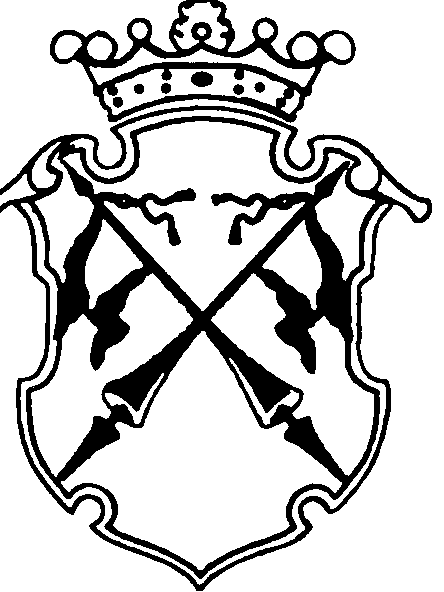 РЕСПУБЛИКА   КАРЕЛИЯКОНТРОЛЬНО-СЧЕТНЫЙ КОМИТЕТСОРТАВАЛЬСКОГО МУНИЦИПАЛЬНОГО РАЙОНАФИНАНСОВО-ЭКОНОМИЧЕСКАЯ ЭКСПЕРТИЗАпроекта постановления администрацииСортавальского муниципального района«Об утверждении муниципальной программы «Управление муниципальным имуществом и градостроительство Сортавальского муниципального района на 2019-2025 годы».«11» октября 2018 г.                                                                                        № 53Основание для проведения экспертизы: п.7 ч.2 статьи 9 федерального закона от 07.02.2011г. №6-ФЗ «Об общих принципах организации и деятельности контрольно-счетных органов субъектов Российской Федерации и муниципальных образований», ч.2 статьи 157 Бюджетного Кодекса РФ, п.7 статьи 7 Положения о контрольно-счетном комитете Сортавальского муниципального района, утвержденного Решением Совета Сортавальского муниципального района от 26.01.2012г. №232, подпункт 3 п.1 статьи 5 «Положения о бюджетном процессе в Сортавальском муниципальном районе», утвержденного Решением Совета Сортавальского муниципального района от 24.12.2015г. №171 Цель экспертизы: оценка финансово-экономических обоснований на предмет обоснованности расходных обязательств бюджета Сортавальского муниципального района в проекте постановления администрации Сортавальского муниципального района «Об утверждении муниципальной программы «Управление муниципальным имуществом и градостроительство Сортавальского муниципального района на 2019-2025 годы».Предмет экспертизы: проект постановления администрации Сортавальского муниципального района «Об утверждении муниципальной программы Сортавальского муниципального района «Управление муниципальным имуществом и градостроительство Сортавальского муниципального района на 2019-2025 годы». 	Проект постановления администрации Сортавальского муниципального района «Об утверждении муниципальной программы «Управление муниципальным имуществом и градостроительство Сортавальского муниципального района на 2019-2025 годы» (далее – проект Постановления) с приложением «Паспорт муниципальной программы «Управление муниципальным имуществом и градостроительство Сортавальского муниципального района на 2019-2025 годы» (далее – Паспорт МП) представлен на экспертизу в Контрольно-счетный комитет Сортавальского муниципального района (далее- Контрольно-счетный комитет) 04 октября 2018 года.Контрольно-счетный комитет Сортавальского муниципального района произвел экспертизу представленных МКУ «Н-ИНВЕСТ» документов по проекту Постановления.Рассмотрены следующие материалы по указанному проекту:1. Проект постановления администрации Сортавальского муниципального района «Об утверждении муниципальной программы Сортавальского муниципального района «Управление муниципальным имуществом и градостроительство Сортавальского муниципального района на 2019-2025 годы» - на 1 л. Паспорт муниципальной программы «Управление муниципальным имуществом и градостроительство Сортавальского муниципального района на 2019-2025 годы» - на 4 л.Приложение №1 «Сведения о показателях (индикаторах) муниципальной программы, подпрограмм муниципальной программы и их значениях»(далее- Приложение 1) – 4 л.Приложение №2 «Информация об основных мероприятиях (мероприятиях) муниципальной программы «Управление муниципальным имуществом и градостроительство Сортавальского муниципального района на 2019-2025 годы» - 2 л.Приложение №3 Финансовое обеспечение реализации муниципальной программы «Управление муниципальным имуществом и градостроительство Сортавальского муниципального района на 2019-2025 годы» – 2 л. Приложение №4 «Финансовое обеспечение и прогнозная (справочная оценка) расходов бюджета поселений, средств юридических лиц и других источников на реализацию муниципальной программы «Управление муниципальным имуществом и градостроительство Сортавальского муниципального района на 2019-2025 годы» – 3 л. План реализации муниципальной программы «Управление муниципальным имуществом и градостроительство Сортавальского муниципального района на 2019-2025 годы» -3л.Финансово-экономическое обоснование расходов на реализацию программы.Рассмотрев указанные документы, Контрольно-счетный комитет Сортавальского муниципального района пришел к следующим выводам:В соответствии с абз.3 части 4.3 раздела 4 Стратегии социально-экономического развития Сортавальского муниципального района на период до 2025г., утвержденного решением Совета Сортавальского муниципального района от 21.06.2018г. №347 (далее – Стратегия), а также п.7 р.I Порядка разработки, реализации и оценки эффективности муниципальных программ Сортавальского муниципального района, утвержденного распоряжением администрации Сортавальского муниципального района от 18.09.2018г. №99 (далее – Порядок) представленный на экспертизу проект Муниципальной программы имеет срок реализации (2019-2025 годы), что соответствует сроку реализации Стратегии. Срок реализации Программы (2019-2025 годы) соответствует сроку реализации указанной Программы в утвержденном перечне муниципальных программ Сортавальского муниципального района.Полнота раскрытия проблемы, на решение которой направлена муниципальная программаВ нарушение пп.3 п.9 Порядка разработки, реализации и оценки эффективности муниципальных программ Сортавальского муниципального района, утвержденного постановлением администрации Сортавальского муниципального района от 18.09.2018г. №99 (далее – Порядок), в текстовой части Паспорта МП не дана характеристика текущего состояния сферы благоустройства территории района и не раскрыты проблемы, на решение которой направлена муниципальная программа в данной сфере. 3.	Анализ целей, задач, конечных результатов и муниципальной программы (подпрограмм) и непосредственных результатов мероприятий.3.1.Соответствие целей муниципальной программы Стратегии социально-экономического развития Сортавальского муниципального района на период до 2025 года (далее – Стратегия).3.1.1.Согласно раздела 4.3. Стратегии, разработка муниципальных программ должна осуществляться в соответствии с системой основных направлений и приоритетов, целей и задач, определенных Стратегией. В разделе 4.3. Стратегии, Муниципальная программы «Управление муниципальным имуществом и градостроительство Сортавальского муниципального района на 2019-2025 годы» отсутствует. 3.1.2.Цели муниципальной программы:-повышение качества технического и эксплуатационного состояния автомобильных дорог общего пользования местного значения между населенными пунктами в границах Сортавальского муниципального района,-обеспечение мер безопасности дорожного движения на автодорогах общего пользования местного значения района.-создание условий для предоставления транспортных услуг населению и организация транспортного обслуживания населения» соответствует стратегической цели стратегического направления «Создание благоприятной среды проживания населения» по приоритету «Содержание и развитие дорожно-транспортного хозяйства» - поддержание состояния автомобильных дорог общего пользования местного значения, отвечающего требованиям, предъявляемым к ним действующим законодательством.Цели муниципальной программы:-повышение уровня благоустройства и санитарно-эпидемиологического состояния территорий мест захоронения и кладбищ;-создание условий для развития жилищного строительства и рынка доступного жилья; -благоустройство мест массового отдыха населения на территории района соответствуют стратегической цели стратегического направления «Создание благоприятной среды проживания населения» по приоритету «Благоустройство территории и охрана окружающей среды» - создание комфортных условий проживания на основе улучшения качества окружающей среды и благоустройства территорий населенных пунктов района.3.2.Соответствие целей программы поставленным в ней проблемамВ программе не содержится обоснования проблемы благоустройства территорий населенных пунктов района, поэтому цель- «Благоустройство сложившихся мест массового отдыха населения на территории района» не соответствует поставленной проблеме.3.3.Конкретизация целей конечным результатомЦели муниципальной программы отражают конечный результат реализации программы.3.4.Являются ли задачи программы необходимыми и достаточными для достижения её целиЗадачи программы, содержащиеся в табличной части паспорта программы (4 задачи) не соответствуют задачам, отраженным в Разделе 1 текстовой части программы (3 задачи).Задача «разработка проектной документации» не является достаточной для достижения цели – «благоустройство сложившихся мест массового отдыха населения на территории района», т.к. разработка проектно-сметной документации не приведет к благоустройству, а является лишь этапом в достижении данной цели.Остальные задачи являются необходимыми и достаточными для достижения целей программы.3.5.Дублируются ли задачи муниципальной программы в подпрограммах.Задача подпрограммы 1 «кадастровый учет автомобильных дорог» дублирует задачу муниципальной программы «кадастровый учет автомобильных дорог».3.5. Приведено ли обоснование состава и значений целевых индикаторов и показателей результатов муниципальной программы, подпрограмм и непосредственных результатов основных мероприятий за каждый год её реализации.Согласно п.6 Порядка, показатели результата должны отражать степень выполнения задач муниципальной программы.Показатель «протяженность автомобильных, в отношении которых осуществляются работы по содержанию» не отражают степень выполнения задачи «кадастровый учет автомобильных дорог».В нарушение п.6 Порядка, показатели результата приведены не в относительном, а в абсолютном выражении. В нарушение пп.6 п.9 Порядка:-в Приложении №1 отсутствуют значения показателей за отчетный и текущий год.-Графа 12 Приложения №1 не имеет значение по графе «Отношение значение показателя последнего года реализации программы к отчетному».Целевые индикаторы, описанные в разделе 7 текстовой части программы, не соответствуют целевым индикаторам, отраженным в Приложении №1.3.6. Учитывают ли целевые индикаторы и показатели результатов муниципальной программы показатели социально-экономического развития. Согласно табл.9 р.4.4 Стратегии показателями социально-экономического развития являются:- доля протяженности автомобильных дорог общего пользования местного значения, не отвечающих нормативным требованиям, в общей протяженности автомобильных дорог общего пользования местного значения к 2025г. - 40%;- доля населения, проживающего в населенных пунктах, не имеющих регулярного автобусного и (или) железнодорожного сообщения с административным центром городского округа (муниципального района), в общей численности населения городского округа (муниципального района) к 2025г. - 0%.Данные показатели социально-экономического развития не учтены в муниципальной программе.4.	Анализ мероприятий проекта муниципальной программы. 4.1.Приведены ли мероприятия, которые необходимо реализовать для достижения (решения) каждой из составляющих цели программы(подпрограммы), каждой из задач программы(подпрограммы).Муниципальная программы содержит мероприятия, которые необходимо реализовать для достижения цели программы. 4.2.Соответствуют ли программные мероприятия целям и задачам программы.Мероприятия подпрограммы «Разработка проектно-сметной документации» не являются достаточными для достижения цели муниципальной программы - «Благоустройство сложившихся мест массового отдыха населения на территории района».В нарушение пп.7 п.9 Раздела 2 Порядка в Приложении №2 отсутствуют значения по графе «связь с показателями результатов программы». Кроме того, наименование графы 7 и 8 Приложения №2 к Программе не соответствуют наименованию графы 7 и 8 Таблицы №2 к Порядку.4.3.Конкретны ли программные мероприятия (ясны ли виды и объемы работ) и их непосредственные результаты.Мероприятия подпрограмм не конкретны (отсутствуют виды и объемы работ).4.4.Имеется ли финансово-экономическое обоснование расходов, необходимых для реализации Программы (с указанием источников финансирования)В качестве финансово-экономического обоснование расходов на реализацию Программы представлены обоснования бюджетных ассигнований произведенные на основании Методики планирования бюджетных ассигнований на исполнение расходных обязательств Сортавальского муниципального района, утвержденной приказом Финансового управления Сортавальского муниципального района от 14.08.2017г. №122-ФУ, а также расчеты, произведенные на основании коммерческих предложений (по подпрограммам «Содержание автомобильных дорог местного значения Сортавальского муниципального района», «Содержание и благоустройство кладбищ Сортавальского муниципального района», «Разработка проектной документации»).Паспорт муниципальной программы составлен по форме, согласно Приложению №1 к Порядку. Паспорта подпрограмм составлены по формам, соответствующим форме, согласно Приложению 1.1 к Порядку.Согласно пункта 6 Порядка, конечный результат это - характеристика уровня достижения цели в количественном и (или) качественном выражении на дату окончания срока реализации программы. Конечные результаты, отраженные в паспорте программы:-повышение комфортности территорий кладбищ для посетителей и общего уровня культуры погребения, а также улучшение санитарно-эпидемиологического состояния мест захоронения,-создание условий для развития перерабатывающей, пищевой промышленности на территории СМР,-благоустройство сложившихся мест массового отдыха населения на территории района;не характеризуют уровень достижения цели ни в количественном ни в качественном выражении.В нарушение пп.10 п.9 Раздела 2 Порядка в Программе отсутствует схема управления и контроля.Обобщение выводов и замечаний:В нарушение пп.3 п.9 Порядка разработки, реализации и оценки эффективности муниципальных программ Сортавальского муниципального района, утвержденного постановлением администрации Сортавальского муниципального района от 18.09.2018г. №99 (далее – Порядок), в текстовой части Паспорта МП не дана характеристика текущего состояния сферы благоустройства территории района и не раскрыты проблемы, на решение которой направлена муниципальная программа в данной сфере. В разделе 4.3. Стратегии, Муниципальная программы «Управление муниципальным имуществом и градостроительство Сортавальского муниципального района на 2019-2025 годы» отсутствует.В программе не содержится обоснования проблемы благоустройства территорий населенных пунктов района, поэтому цель- «благоустройство сложившихся мест массового отдыха населения на территории района» не соответствует поставленной проблеме.Задачи программы, содержащиеся в табличной части паспорта программы (4 задачи) не соответствуют задачам, отраженным в Разделе 1 текстовой части программы (3 задачи).Задача «разработка проектной документации» не является достаточной для достижения цели – «благоустройство сложившихся мест массового отдыха населения на территории района», т.к. разработка проектно-сметной документации не приведет к благоустройству, а является лишь этапом в достижении данной цели.Задача подпрограммы №1 «кадастровый учет автомобильных дорог» дублирует задачу муниципальной программы «кадастровый учет автомобильных дорог».Показатель «протяженность автомобильных, в отношении которых осуществляются работы по содержанию» не отражают степень выполнения задачи «кадастровый учет автомобильных дорог».В нарушение п.6 Порядка, показатели результата приведены не в относительном, а в абсолютном выражении. В нарушение пп.6 п.9 Порядка:-в Приложении №1 отсутствуют значения показателей за отчетный и текущий год.-графа 12 Приложения №1 не имеет значение по графе «Отношение значение показателя последнего года реализации программы к отчетному».Целевые индикаторы, описанные в разделе 7 текстовой части программы, не соответствуют целевым индикаторам, отраженным в Приложении №1.Показатели социально-экономического развития:-доля протяженности автомобильных дорог общего пользования местного значения, не отвечающих нормативным требованиям, в общей протяженности автомобильных дорог общего пользования местного значения;- доля населения, проживающего в населенных пунктах, не имеющих регулярного автобусного и (или) железнодорожного сообщения с административным центром городского округа (муниципального района), в общей численности населения городского округа (муниципального района) не учтены в муниципальной программе.Мероприятия подпрограммы «Разработка проектно-сметной документации» не являются достаточными для достижения цели муниципальной программы - «Благоустройство сложившихся мест массового отдыха населения на территории района».В нарушение пп.7 п.9 Раздела 2 Порядка в Приложении №2 отсутствуют значения по графе «связь с показателями результатов программы». Кроме того, наименование графы 7 и 8 Приложения №2 к Программе не соответствуют наименованию графы 7 и 8 Таблицы №2 к Порядку.Конечные результаты, отраженные в Разделе 5 текстовой части паспорта программы, не характеризуют уровень достижения цели ни в количественном ни в качественном выражении.Конечные результаты, отраженные в Разделе 5 текстовой части паспорта программы, не соответствуют конечному результату в табличной части паспорта программы.В нарушение пп.10 п.9 Раздела 2 Порядка в Программе отсутствует схема управления и контроля.ЗАКЛЮЧЕНИЕ: Контрольно-счетный комитет Сортавальского муниципального района, проверив представленные МКУ «Н-Инвест» документы по проекту Постановления администрации Сортавальского муниципального района «Об утверждении муниципальной программы «Управление муниципальным имуществом и градостроительство Сортавальского муниципального района на 2019-2025 годы» выражает независимое мнение о необходимости рассмотрения разработчиком программы замечаний, изложенных в заключении и внесения изменений в проект программы. И.о. председателя Контрольно-счетного комитетаСортавальского муниципального района                  		Н.В. Мангушева